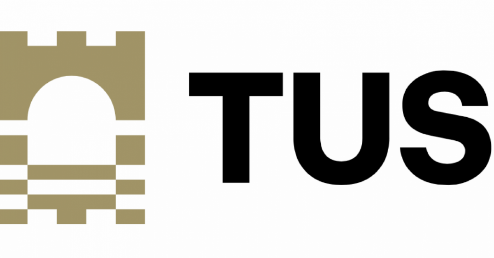 Dear CoachYou are receiving this email as part of a PhD research study being carried out at the Technological University of the Shannon. This research has been funded by Sport Ireland and will investigate the experiences of Irish coaches working with female athletes, with particular focus around the menstrual cycle. Please find attached the participant information sheet which outlines all the study details. We aim to recruit 14-18 coaches (male and female), across different sports and participation levels, to take part in an interview and would like to invite you to aid with the recruitment for this study. To facilitate the purposeful sampling of coaches, we have designed a recruitment questionnaire (see link below) for coaches to fill out. We would be very grateful if you could circulate this link to the coaches in your field. https://linktr.ee/nfogarty If you are a coach of a female athlete or female sports team and would like to take part in this study, please feel free to fill out this questionnaire also. If you have any further questions or concerns regarding the study, please feel free to contact us using the contact details provided below. Yours faithfully, Niamh Fogarty Department of Sport and Health Science, Technological University of the Shannon: MidlandsAthlone,Co. Westmeath Phone: 090-6468149Email: A00263681@student.ait.ie  Supervisor Contact Details: Dr Niamh Ní Chéilleachair- niamh.nicheilleachair@tus.ie 	090-6442594Dr Aoife Lane –	aoife.lane@tus.ie                                  090-6442594Dr Ciarán Ó Catháin - ciaranp.ocathain@tus.ie                       090-6442594